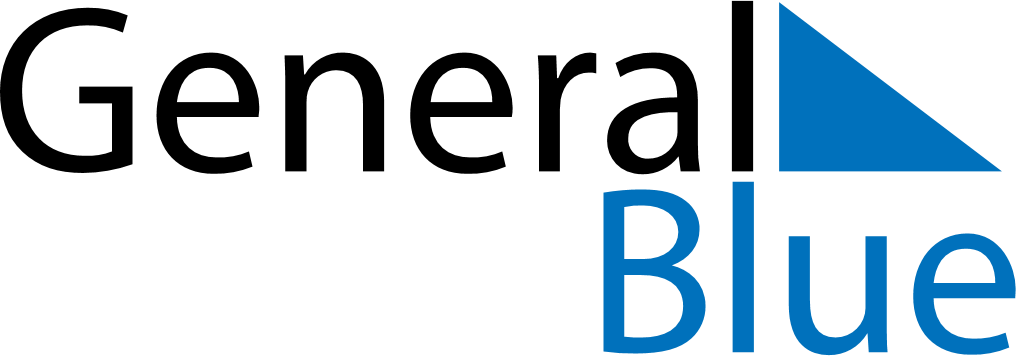 July 2024July 2024July 2024July 2024July 2024July 2024Ockelbo, Gaevleborg, SwedenOckelbo, Gaevleborg, SwedenOckelbo, Gaevleborg, SwedenOckelbo, Gaevleborg, SwedenOckelbo, Gaevleborg, SwedenOckelbo, Gaevleborg, SwedenSunday Monday Tuesday Wednesday Thursday Friday Saturday 1 2 3 4 5 6 Sunrise: 3:25 AM Sunset: 10:28 PM Daylight: 19 hours and 3 minutes. Sunrise: 3:26 AM Sunset: 10:27 PM Daylight: 19 hours and 1 minute. Sunrise: 3:27 AM Sunset: 10:27 PM Daylight: 18 hours and 59 minutes. Sunrise: 3:29 AM Sunset: 10:26 PM Daylight: 18 hours and 56 minutes. Sunrise: 3:30 AM Sunset: 10:24 PM Daylight: 18 hours and 54 minutes. Sunrise: 3:32 AM Sunset: 10:23 PM Daylight: 18 hours and 51 minutes. 7 8 9 10 11 12 13 Sunrise: 3:33 AM Sunset: 10:22 PM Daylight: 18 hours and 48 minutes. Sunrise: 3:35 AM Sunset: 10:21 PM Daylight: 18 hours and 45 minutes. Sunrise: 3:37 AM Sunset: 10:19 PM Daylight: 18 hours and 42 minutes. Sunrise: 3:38 AM Sunset: 10:18 PM Daylight: 18 hours and 39 minutes. Sunrise: 3:40 AM Sunset: 10:16 PM Daylight: 18 hours and 35 minutes. Sunrise: 3:42 AM Sunset: 10:14 PM Daylight: 18 hours and 32 minutes. Sunrise: 3:44 AM Sunset: 10:13 PM Daylight: 18 hours and 28 minutes. 14 15 16 17 18 19 20 Sunrise: 3:46 AM Sunset: 10:11 PM Daylight: 18 hours and 24 minutes. Sunrise: 3:48 AM Sunset: 10:09 PM Daylight: 18 hours and 20 minutes. Sunrise: 3:50 AM Sunset: 10:07 PM Daylight: 18 hours and 16 minutes. Sunrise: 3:52 AM Sunset: 10:05 PM Daylight: 18 hours and 12 minutes. Sunrise: 3:55 AM Sunset: 10:03 PM Daylight: 18 hours and 8 minutes. Sunrise: 3:57 AM Sunset: 10:01 PM Daylight: 18 hours and 4 minutes. Sunrise: 3:59 AM Sunset: 9:59 PM Daylight: 18 hours and 0 minutes. 21 22 23 24 25 26 27 Sunrise: 4:01 AM Sunset: 9:57 PM Daylight: 17 hours and 55 minutes. Sunrise: 4:04 AM Sunset: 9:55 PM Daylight: 17 hours and 51 minutes. Sunrise: 4:06 AM Sunset: 9:52 PM Daylight: 17 hours and 46 minutes. Sunrise: 4:08 AM Sunset: 9:50 PM Daylight: 17 hours and 41 minutes. Sunrise: 4:11 AM Sunset: 9:48 PM Daylight: 17 hours and 37 minutes. Sunrise: 4:13 AM Sunset: 9:45 PM Daylight: 17 hours and 32 minutes. Sunrise: 4:15 AM Sunset: 9:43 PM Daylight: 17 hours and 27 minutes. 28 29 30 31 Sunrise: 4:18 AM Sunset: 9:40 PM Daylight: 17 hours and 22 minutes. Sunrise: 4:20 AM Sunset: 9:38 PM Daylight: 17 hours and 17 minutes. Sunrise: 4:23 AM Sunset: 9:35 PM Daylight: 17 hours and 12 minutes. Sunrise: 4:25 AM Sunset: 9:33 PM Daylight: 17 hours and 7 minutes. 